РОССИЙСКАЯ ФЕДЕРАЦИЯКАРАЧАЕВО-ЧЕРКЕССКАЯ РЕСПУБЛИКАУПРАВЛЕНИЕ ОБРАЗОВАНИЯАДМИНИСТРАЦИИ УСТЬ-ДЖЕГУТИНСКОГО МУНИЦИПАЛЬНОГО РАЙОНАПРИКАЗ 30.11.2022г.                             г. Усть-Джегута                                  №113«О составе муниципальной экспертной комиссии по проверке работ участников итогового сочинения (изложения) в Усть-Джегутинском муниципальном районе в 2022/2023 учебном году»В целях организованной и объективной проверки работ участников итогового сочинения (изложения) 7 декабря 2022/2023 учебного годаПРИКАЗЫВАЮ:                                                                                                         Консультанту Управления образования:1.1.создать муниципальную экспертную комиссию по проверке работ участников итогового сочинения (изложения) в 2022/2023 учебном году;1.2.организовать 8 декабря проверку работ участников итогового сочинения (изложения) в 2022/2023 учебном году в соответствии с критериями оценивания итогового сочинения (изложения), разработанными Федеральной службой по надзору в сфере образования и науки» в МБОУ «Лицей №1 г.Усть-Джегуты им.А.М.Тебуева» (далее ППЭ-307) муниципальной экспертной комиссией (приложение).Руководителям	общеобразовательных учреждений Усть- Джегутинского  района:2.1.обеспечить своевременную и обязательную явку членов экспертной комиссии, задействованных при проверке работ участников итогового сочинения (изложения) 8 декабря  к 9 часам в ППЭ-307.3.	Контроль  за  исполнением данного приказа оставляю за собой.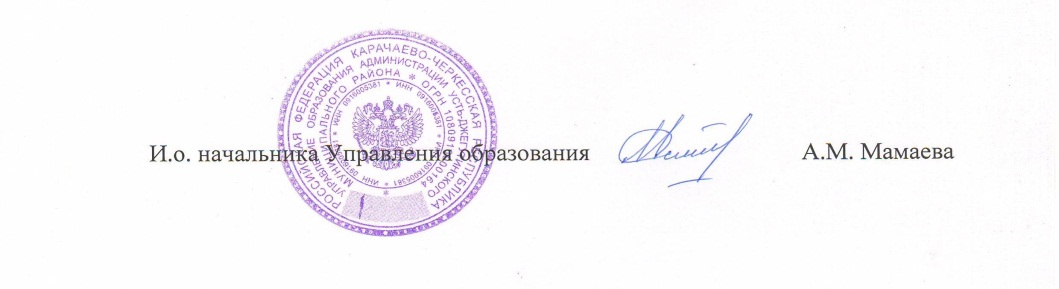 Приложение к приказу Управления образования администрации                                                                                                    от 30.11.2022 г. №113Состав муниципальной экспертной комиссии по проверке работ участников итогового сочинения (изложения) 7 декабря  2022/2023 учебного года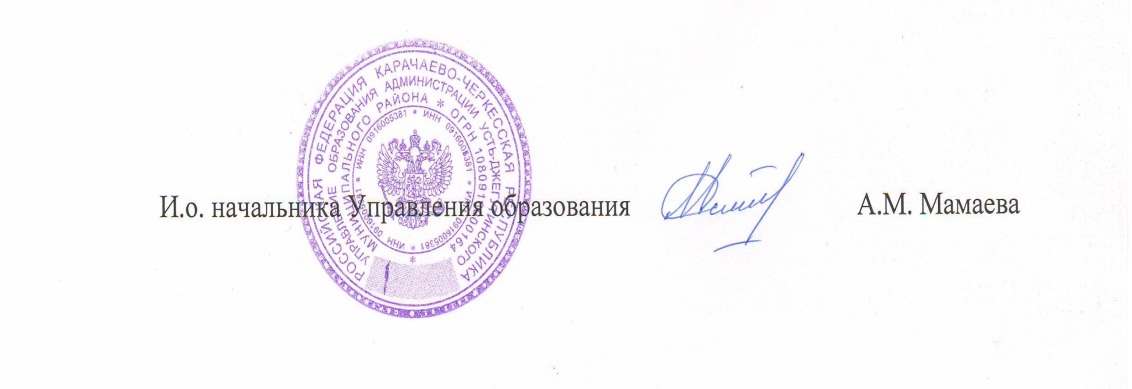 №ФИОНаименование ОУ           статус1.Уртенова JI.P.МБОУ «СОШ №2 г.Усть- Джегуты», учитель русского языка и литературыПредседательэкспертной комиссии2.Боброва С.Ф.МБОУ «Лицей №7 г.Усть- Джегуты»учитель русского языка и литературыЗаместитель председателя экспертной комиссии3.Шереметова З.А.МБОУ «Лицей №1 г.Усть- Джегуты им.А.М.Тебуева»член экспертной комиссии4.Крамаренко М.В.МБОУ «СОШ №2 г.Усть-Джегуты»член экспертной комиссии4.Тебуева С.И.МБОУ «СОШ №3 г.Усть-Джегуты»член экспертной комиссии5.Таова Р.И.МБОУ «Гимназия №4 г.Усть- Джегуты»член экспертной комиссии6.Тугова Ф.З.МБОУ «Лицей №7 г.Усть- Джегуты»член экспертной комиссии7.Байрамкулова Ф.К.МБОУ «СОШ а.Новая Джегута»член экспертной комиссии8.Алиева А.А.МБОУ «Лицей №7 г.Усть- Джегуты»член экспертной комиссии9.Катчиева Л.И.МБОУ «Лицей №1 г.Усть- Джегуты им.А.М.Тебуева»член экспертной комиссии